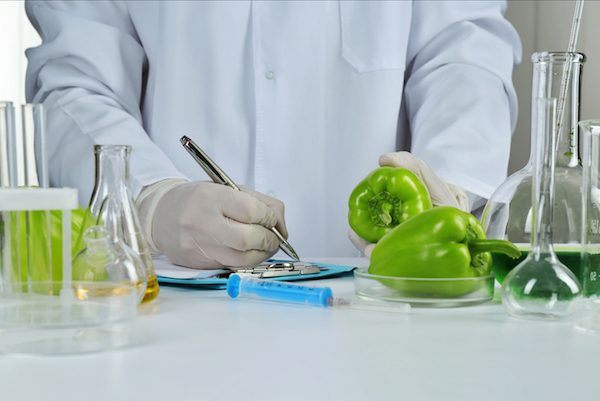 Food Science & Technology Abstracts®Food Science & Technology Abstracts® (FSTA), ziraat, gıda bilimleri ve ilgili diğer bilimleri eksiksiz bir şekilde kapsayan, tüm bu alanlardaki en son bilimsel ve teknolojik araştırmalara ve bilgilere erişim sağlayan, alanında otorite bir indeks veri tabanıdır. Dergi, kitap, ticari yayın, inceleme, konferans bildirileri, rapor, patent ve standartlar gibi farklı formatlarda detaylı kayıtlar içeren FSTA, gıda mühendisliği, ziraat mühendisliği ve ilgili diğer disiplinler için birincil danışma kaynağıdır. İçeriğinde;1,4 milyondan fazla kayıtGıda ve içecek ürünleri, beslenme, uygulamalı bilimler, gıda işleme, gıda güvenliği ve gıda ekonomisi gibi konular başta olmak üzere, diğer tüm ilgili alanlara ait en kaliteli kaynaklar4.000’den fazla arşiv niteliğindeki dergin içeriğinin yanı sıra 1.000’den fazla güncel dergi 60 ülkeden 29 dilde sağlanan içerikEn ilgili bilgilere hızlı ve doğru bir şekilde ulaşılması amacıyla, bu alandaki önde gelen bir yayıncı olan IFIS’ın uzman bilim insanları tarafından hazırlanan, 13.000’den fazla konuya özgü terim içeren eş anlamlılar sözlüğüne göre indekslenen kayıtlarHer hafta eklenen 1.600’den fazla kayıtKapsamı 1969’a uzanan arşiv içeriğiVeri tabanı ile ilgili olarak;Erişim linki: http://search.ebscohost.com/login.aspx?authtype=ip,uid&profile=ehost&defaultdb=ffhDetaylı bilgi: https://www.ebsco.com/products/research-databases/fsta-food-science-and-technology-abstracts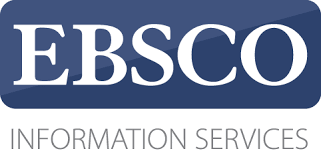 